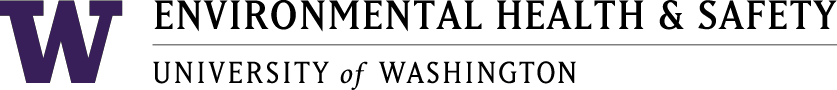 Health and Safety Committee 10
Meeting MinutesJune 17, 2018		1:00 pm – 2:00 pmOcean Sciences Building 203 *X=Present at meetingMeeting notes recorded by FL. AgendaCall to order Approval of minutesOARS ReportsOpen Discussion Adjourn1. Call to Order: Meeting called to order at 1:00 pm by DW. 2. Approval of Minutes: Updated previous minutes to include KN. Approved 1:003. OARS Reports 05-048 -  plastic mats in hot weather – closed 05-050 – removing tree branch - closed 05-053 – bumble bee sting – closed05-073 – wire basket, pinched finger – closed 05-090 – car hit a tree – closed 05 -101 – dog bite – open. AH to follow up 4. Open Discussion/ Announcements Lab Safety Updates: Alex Hagan presented lab safety survey results Team of 3 conducting surveys Results showed a lot of improvement campus wide in terms of compliance SH: College of the Environment chemical inventories still a problem in some areas Renewing Fire Dept permits: ATG pending, OSB not ready Boating Updates:All boating incidents reported in OARs will be forwarded to Will Love, Small Boat Safety Officer Insurance at Sea meeting attended by SH, CM, and RK resulted in suggestions to acquire additional forms of travel insurance especially for students. SH working on a “know before you go” document UNOLS vessel – whoever is chartering boat assumes risk, costs of evacuation Costs for ship diversion not a concern for UNOLS fleet When to get supplemental travel insurance: Diversion insurance (if not on UNOLS vessel) Personal healthcare issue – medical attention in a foreign country (not covered by LNI)Equipment: SH working on policy re: equipment insurancePlease insure your equipment!! Review the UW Equipment Insurance Program here: https://risk.uw.edu/insure/EISAs an incentive, Dean’s Office will pay for half of deductible for any damages or losses to equipment covered by UW’s equipment insurance program Exceptions for equipment housed underwater Any equipment not covered by UW Equipment Insurance is the responsibility of the PI and their unit AH can update the committee on office ergonomics and can loop in the Access Technology CenterFL to send a Doodle poll re: summer picnic 5. Adjourn: Meeting adjourned at 1:45